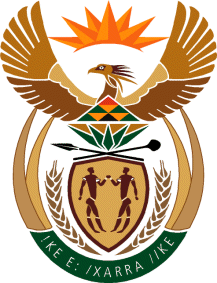 THE SUPREME COURT OF APPEAL OF SOUTH AFRICAJUDGMENT Not Reportable  Case no: 1102/2021In the matter between:ROAD ACCIDENT FUND	APPELLANTandM K M obo KM and TM	                                                  RESPONDENTCENTRE FOR CHILD LAW                                              AMICUS CURIAEandIn the matter between ROAD ACCIDENT FUND	APPELLANTandN M obo CM and LM	RESPONDENTCENTRE FOR CHILD LAW                                              AMICUS CURIAENeutral citation: Road Accident Fund v M K M obo KM and Another; Road Accident Fund v N M obo CM and Another (with Centre for Child Law intervening as Amicus Curiae) (1102/2021) [2023] ZASCA 50. Bench:	MAKGOKA, MOTHLE and HUGHES JJA and NHLANGULELA and MALI AJJASummary: 	Correction of patent error in the order.________________________________________________________________AMENDED ORDER________________________________________________________________1	Paragraph 2.2 of the order under case number 1677/2019 is amended by the deletion of the word ‘Pretoria’ and the substitution thereof with ‘Johannesburg’.2	 Paragraph 3.2 of the order under case number 1928/2019 is amended by the deletion of the word ‘Pretoria’ and the substitution thereof with ‘Johannesburg’.________________________________________________________________JUDGMENT________________________________________________________________Makgoka JA (Mothle and Hughes JJA, Nhlangulela and Mali AJJA concurring):[1]	Paragraphs 2.2 of the order granted under case number 1677/2019 on 13 April 2023 respectively, reads:‘2  Sonya Meistre Attorneys are directed to submit a bill of costs in respect of their attorney-and-client fees to the Taxing Master of this court (Gauteng Division, Pretoria), within fifteen (15) days of this order.’  [2]	Paragraphs 3.2 of the order granted under case number 1928/2019 on 13 April 2023 in the said appeal reads:‘3  Sonya Meistre Attorneys are directed to submit a bill of costs in respect of    their attorney-and-client fees to the Taxing Master of this court (Gauteng Division, Pretoria), within fifteen (15) days of this order.’  [3]	On 2 May 2023 the attorneys who acted for the respondents in the high court drew to the attention of the Registrar of this Court that the said paragraphs, respectively, contained a patent error, namely that ‘Pretoria’ in the said paragraphs, should instead be ‘Johannesburg’. They accordingly sought the correction of the orders. This is clearly a patent error which may be corrected. [4]	 It is accordingly ordered that: 1	Paragraph 2.2 of the order under case number 1677/2019 is amended by the deletion of the word ‘Pretoria’ and the substitution thereof with ‘Johannesburg’.2	 Paragraph 3.2 of the order under case number 1928/2019 is amended by the deletion of the word ‘Pretoria’ and the substitution thereof with ‘Johannesburg’.__________________TATI MAKGOKAJUDGE OF APPEAL